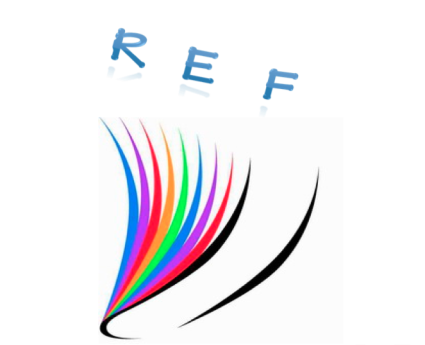 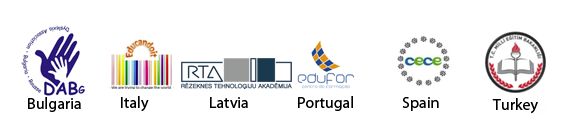 HOJA DE EJERCICIOS ES-4Juego de sílabasObjetivos: conciencia fonológica (silábica) directa y favorecer la memoria, la atención y la discriminación visual con el fin de ayudar al aprendizaje de  la lectura.Actividad 1	Encuentra la palabra escondidaActividad individual/grupo de edad: 7-11 años		Tiempo: 20 minutosReglas:		1) El profesor proporciona un documento interactivo con diferentes diapositivas.
                            2) El estudiante tiene que completar los espacios en blanco con las correspondientes sílabas para encontrar la palabra oculta -que es una de las que reflejan las imágenes de abajo.Materiales requeridos: un ordenador para cada estudiante.Ejemplo: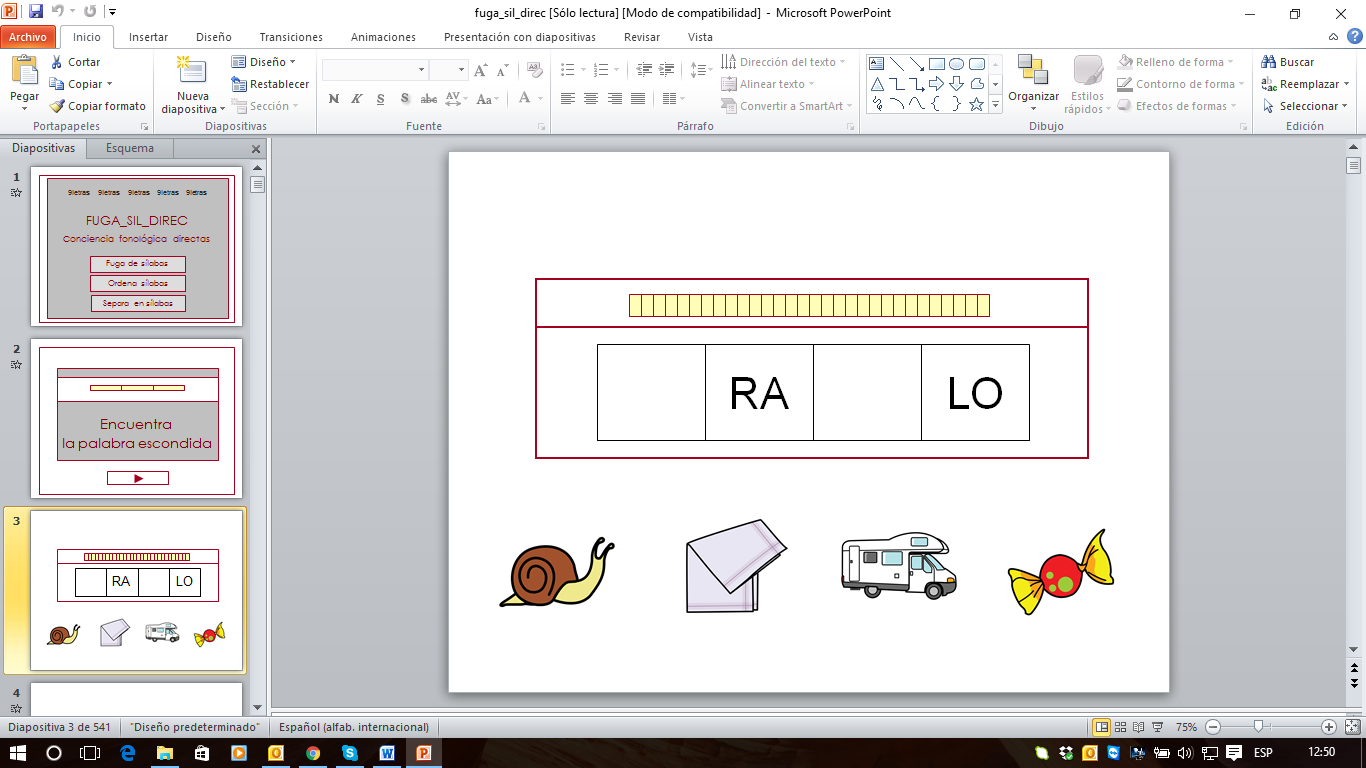 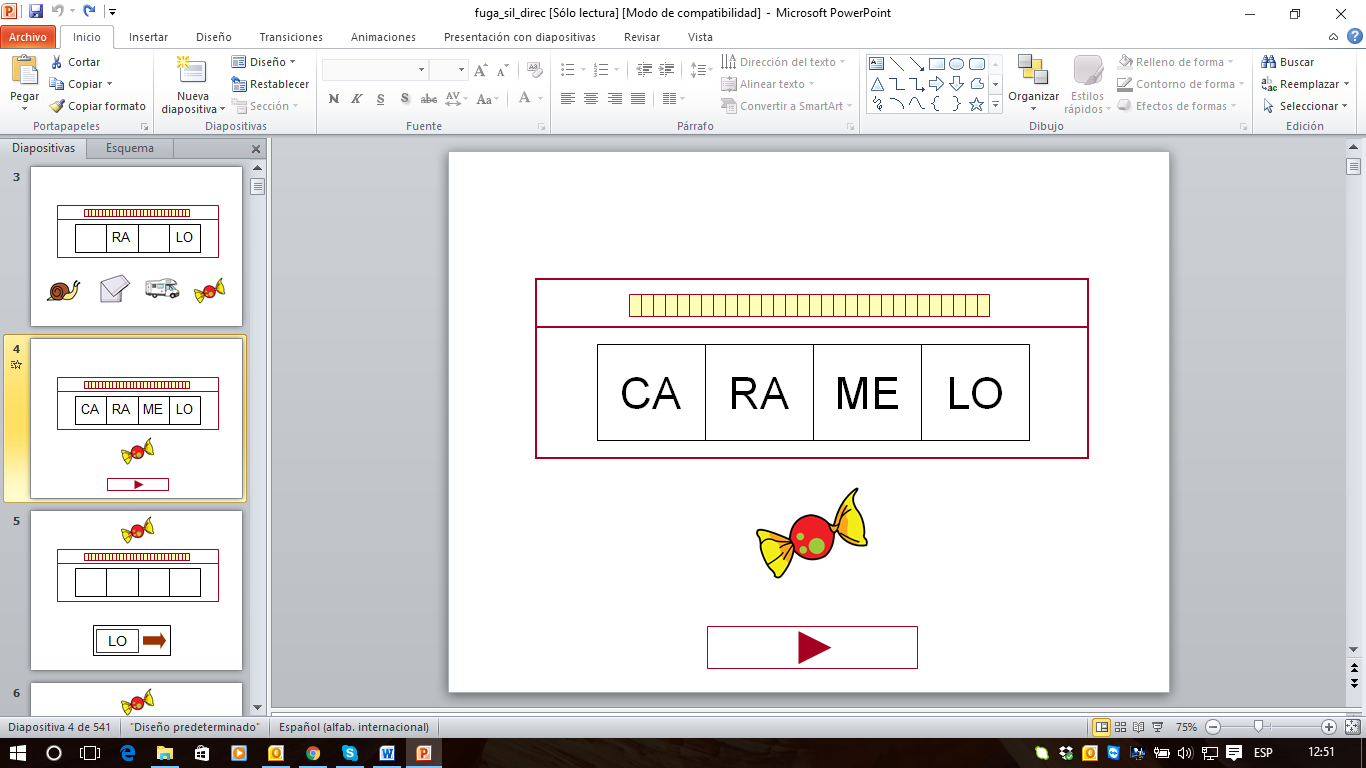 Actividad 2	Identificar y ordenar sílabasActividad individual/grupo de edad: 7-11 años	Tiempo: 20 minutosReglas:		1) El profesor proporciona un documento interactivo con diferentes diapositivas.                            2) (Viene después de la actividad anterior.) El estudiante tiene que identificar si una sílaba dada es parte de la palabra que aparece en la imagen.                            3) Colocar la sílaba donde corresponde.Materiales requeridos: un ordenador para cada estudiante.Ejemplo: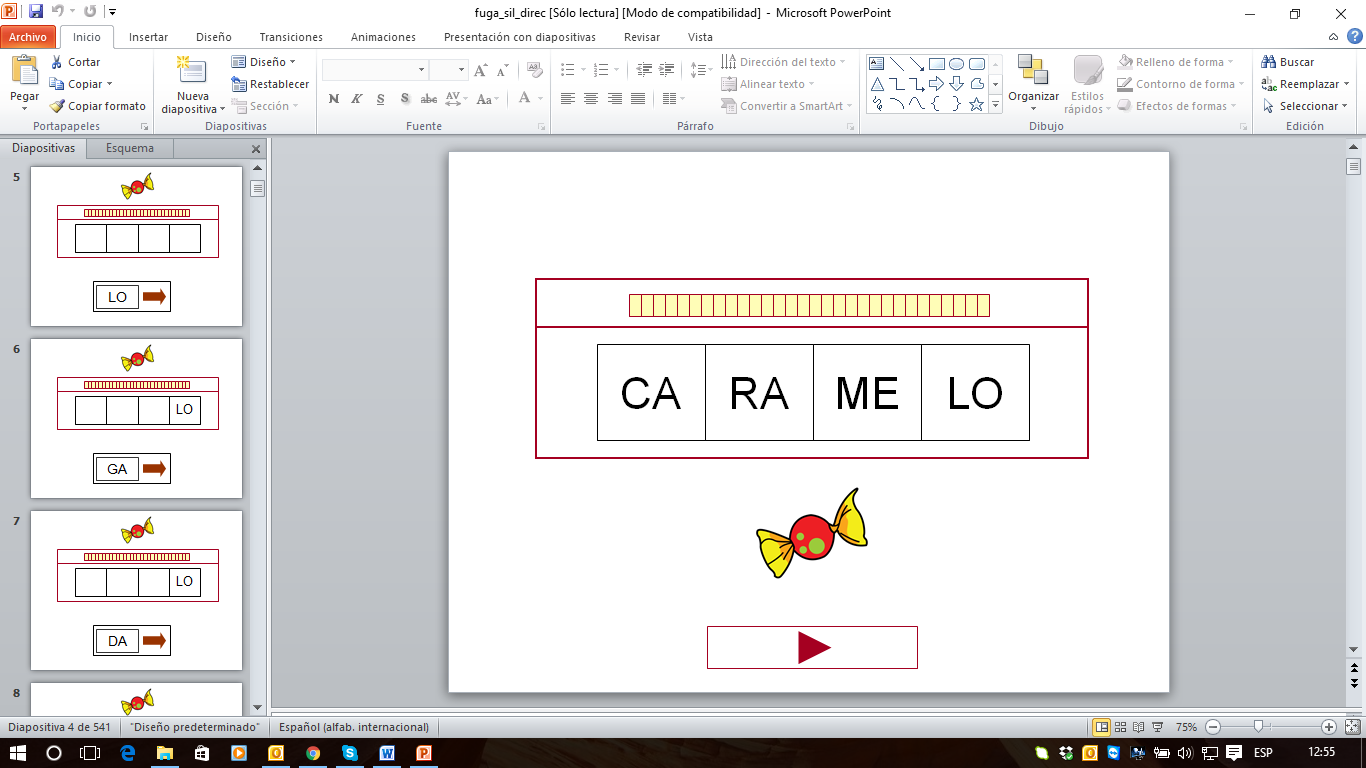 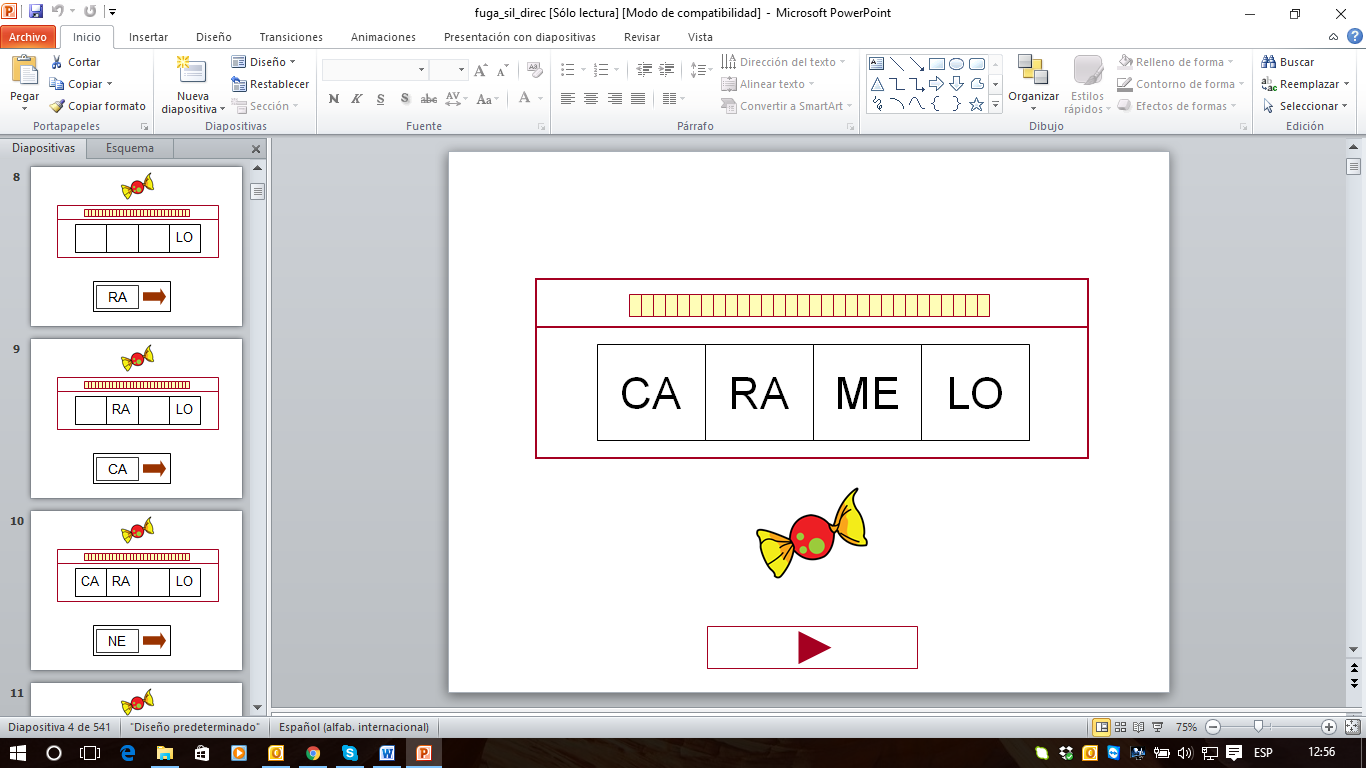 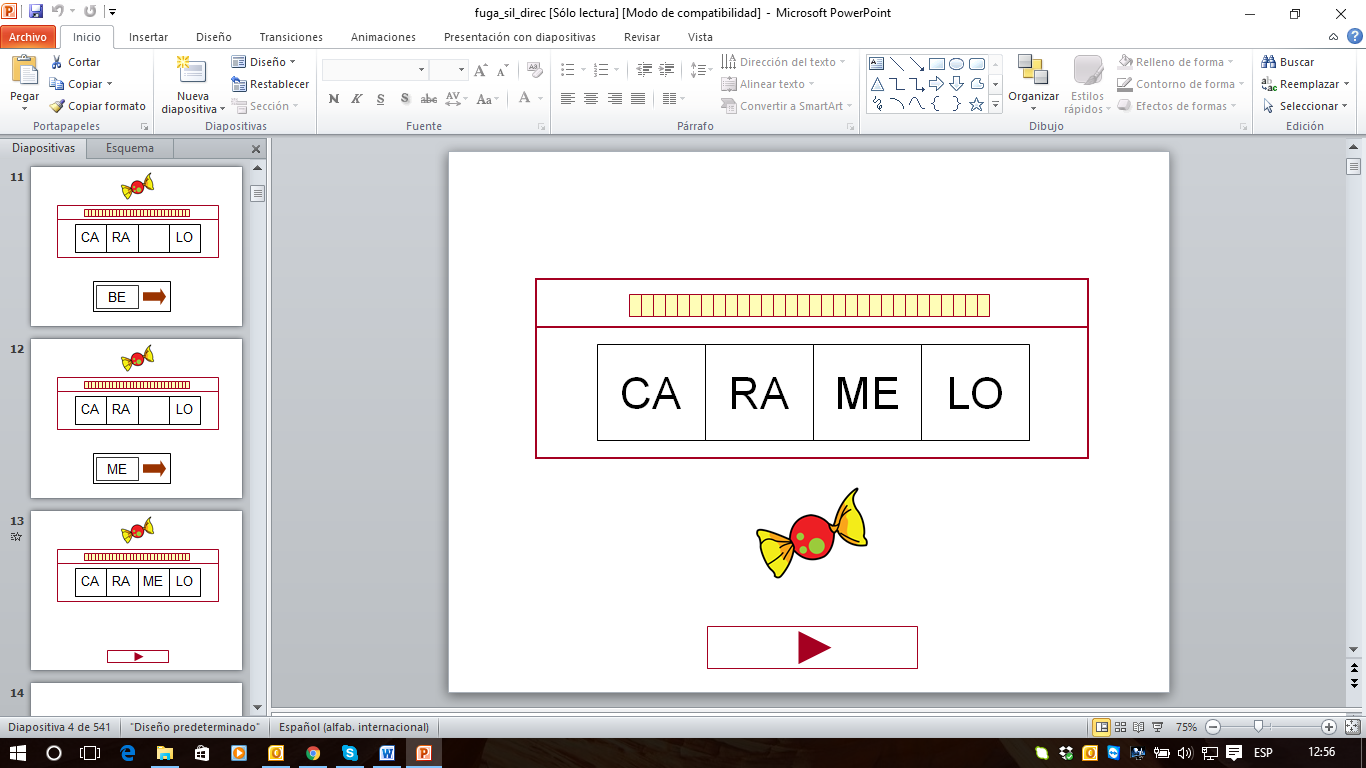 Actividad 3	Ordenar sílabas y formar una palabraActividad individual/grupo de edad: 7-11 años		Tiempo: 20 minutosReglas:		1) El profesor proporciona un documento interactivo con diferentes diapositivas.2) El estudiante ha de ordenar las sílabas para formar una palabra.Materiales requeridos: un ordenador para cada estudiante.Ejemplo: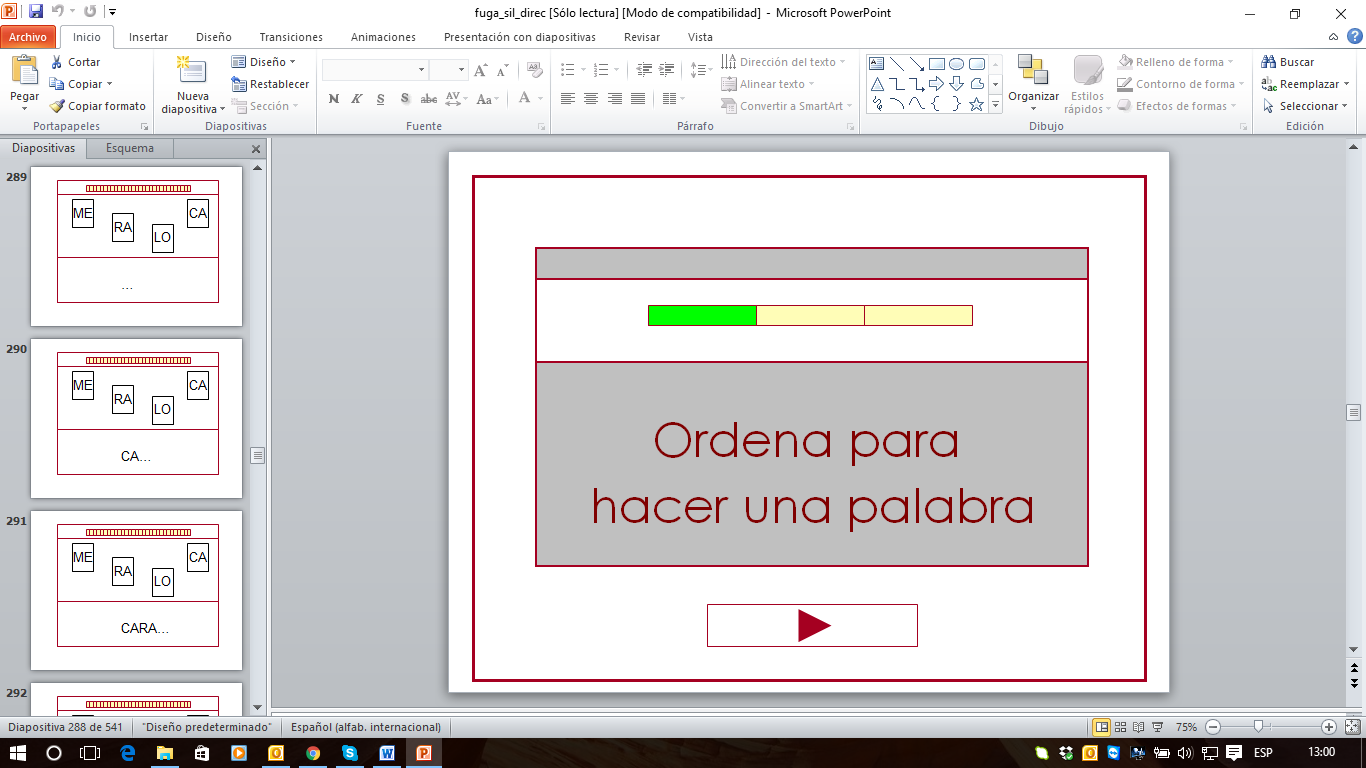 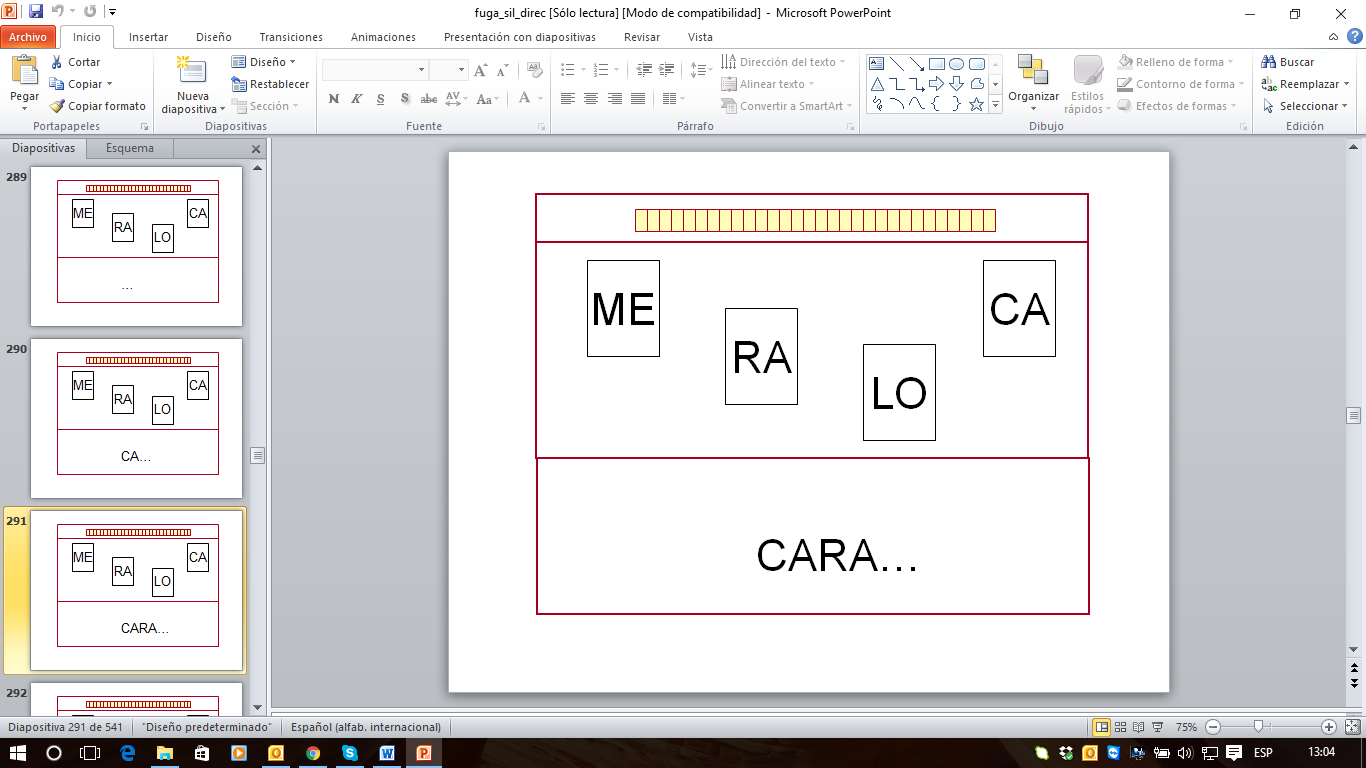 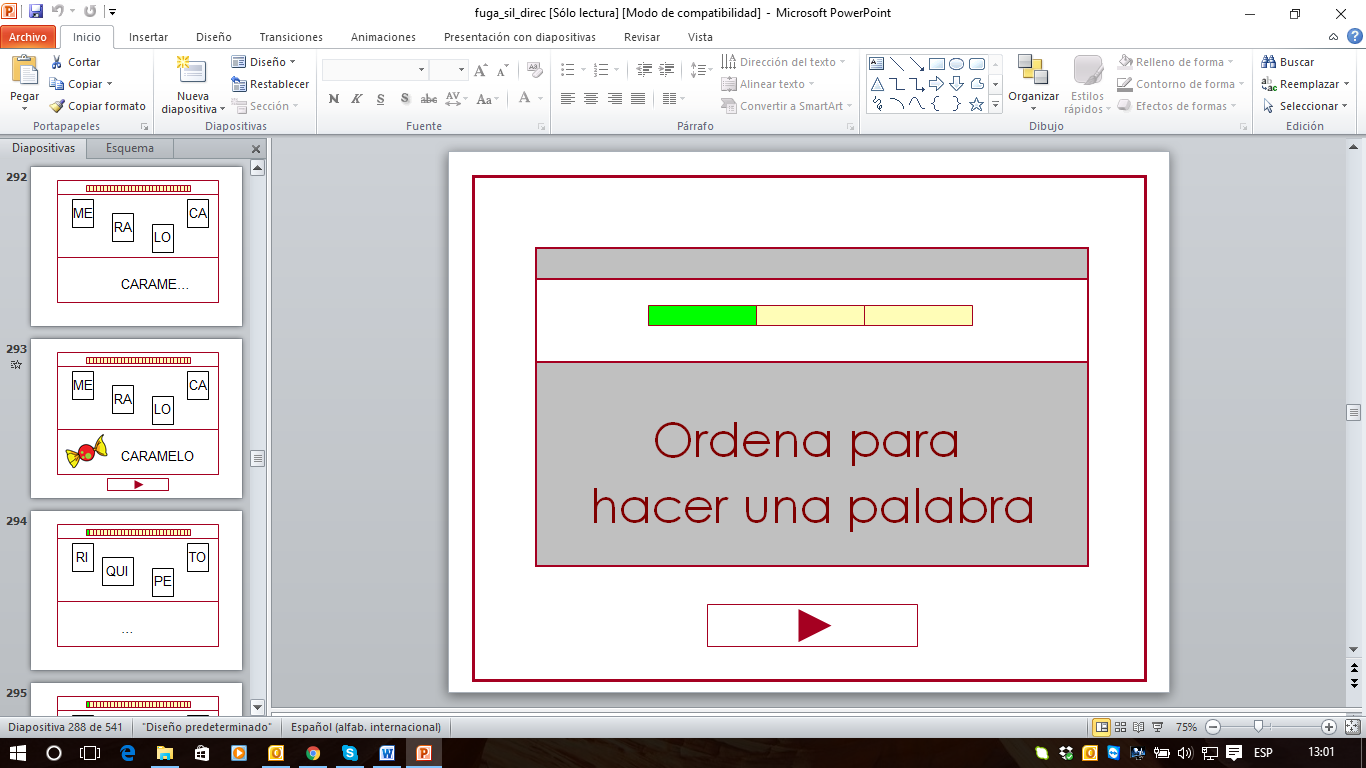 Actividad 4	Separar en sílabasActividad individual/grupo de edad: 7-11 años		Tiempo: 20 minutosReglas:		1) El profesor proporciona un documento interactivo con diferentes diapositivas.2) El estudiante ha de separar las palabras en diferentes sílabas.Materiales requeridos: un ordenador para cada estudiante.Ejemplo: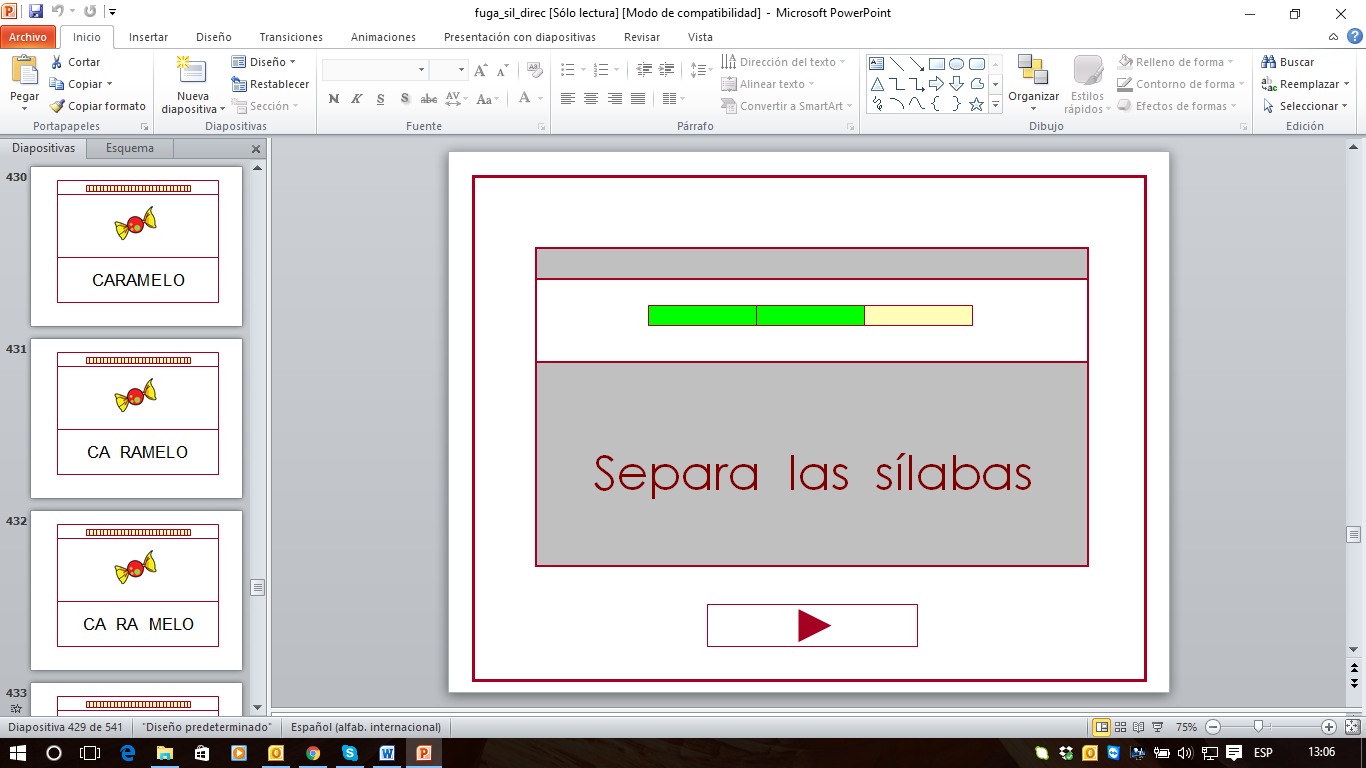 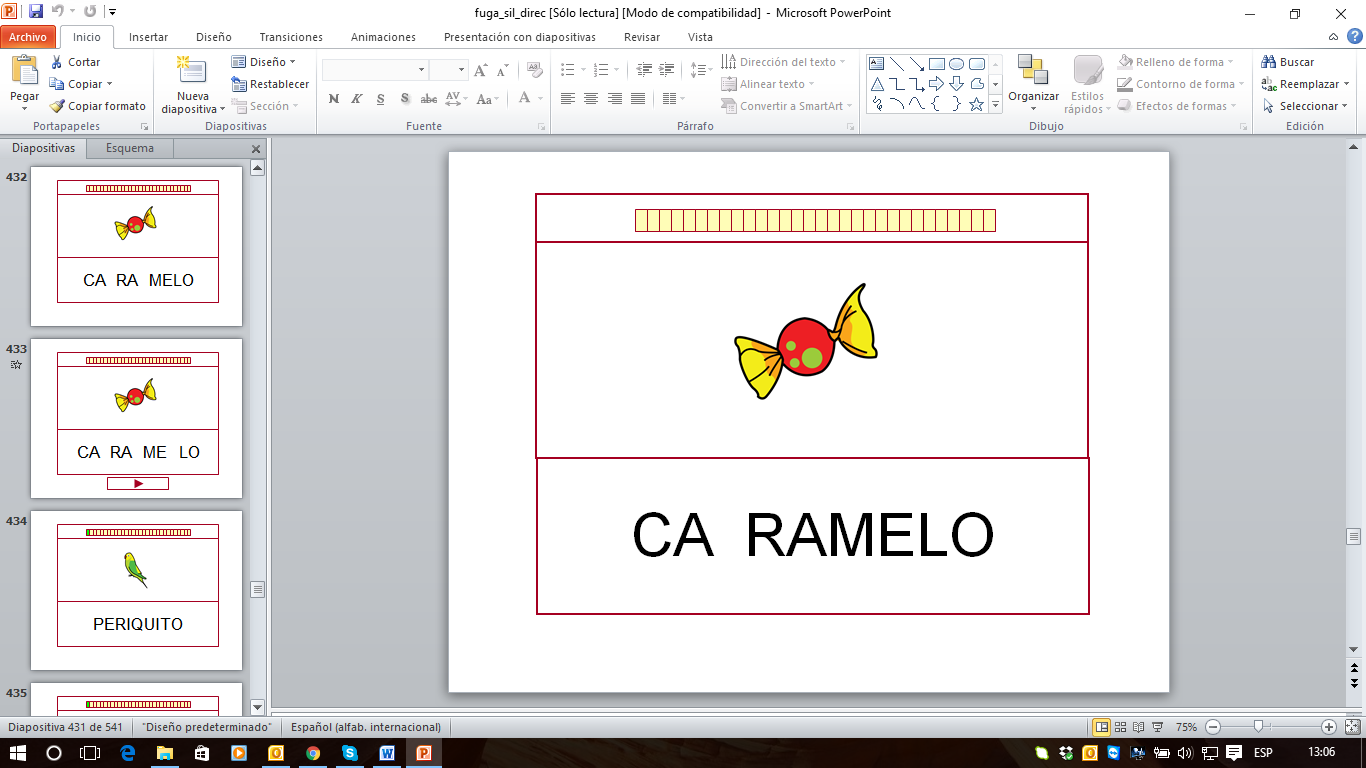 